Nutrient and Cost Analysis of Macaroni and Cheese—4 servingsPerformance Objective #5—Complex Carbohydrates, Scratch vs. ConvenienceNOTE: Comparisons of the Homemade Deluxe Mac and Cheese are made using skim milk and skim milk along with lowfat cheese. The costs are virtually the same for the milk, but the lowfat cheese is $6.10 a pound, so $3.05 for 2 cups, making the total $5.96      KRAFT DELUXE MACARONI AND CHEESE 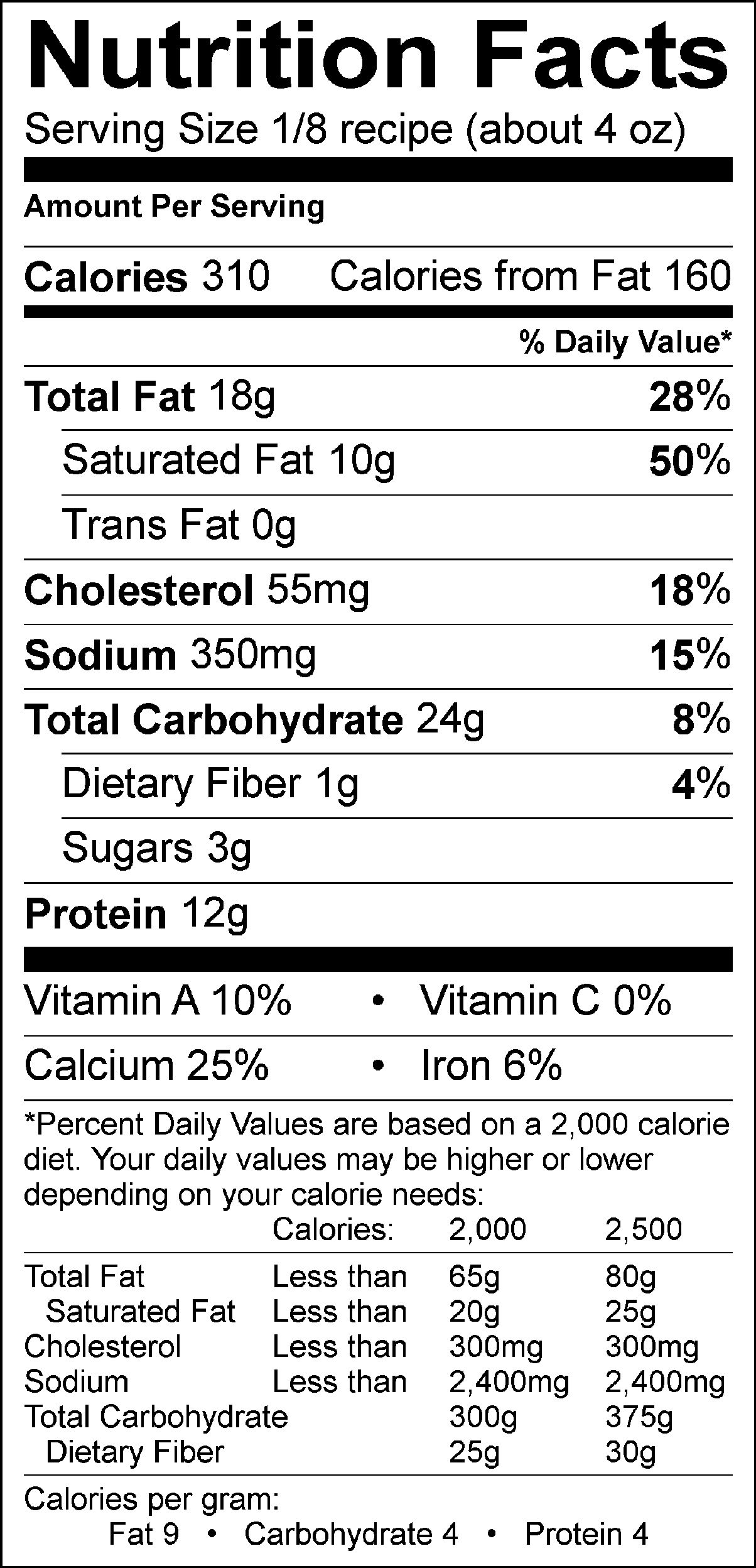 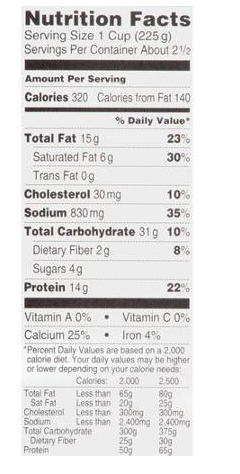 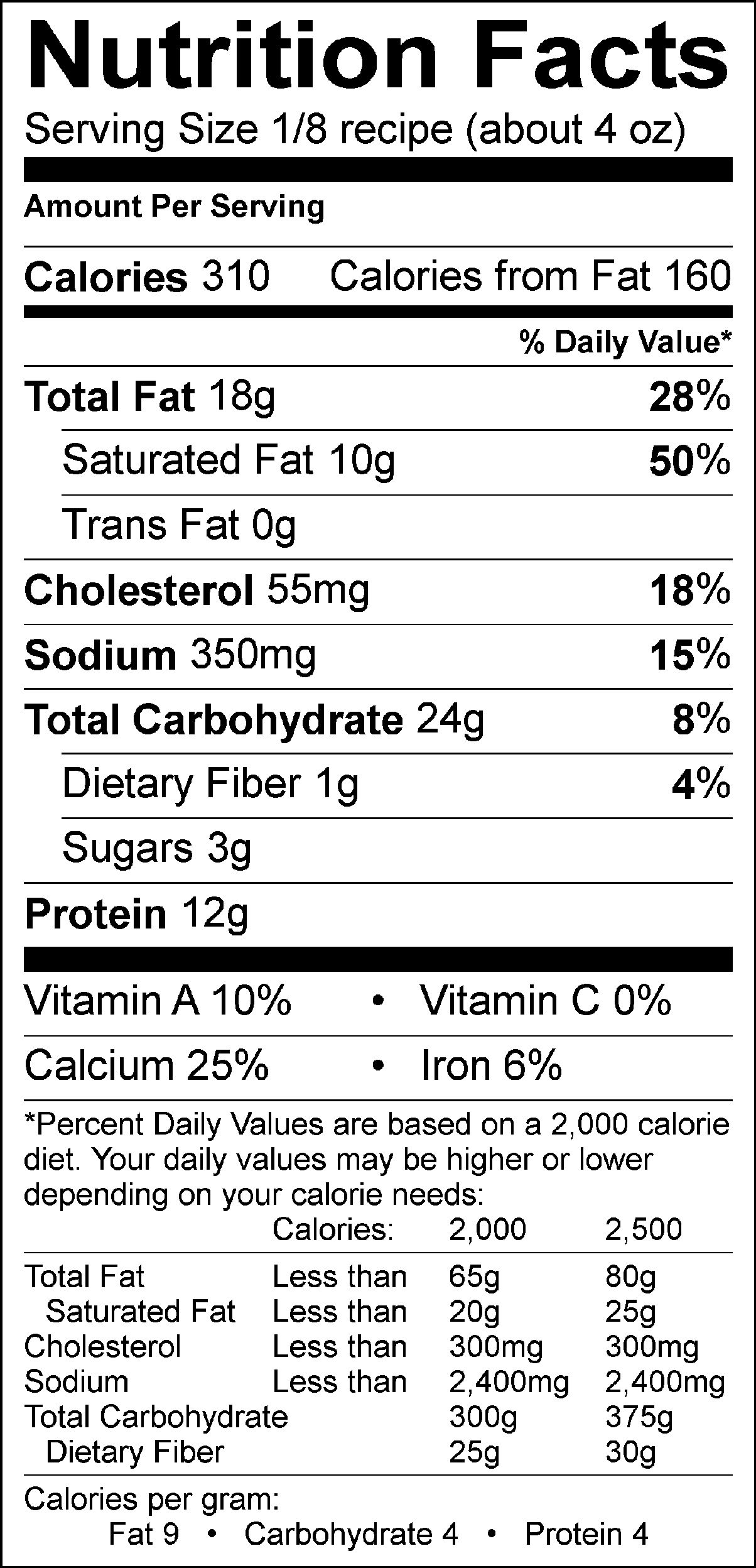 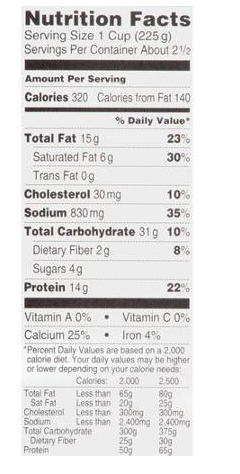 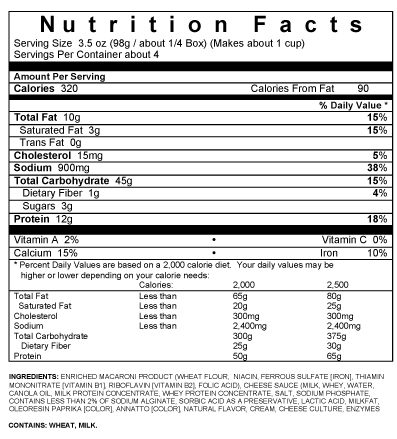     Stouffer’s Macaroni & Cheese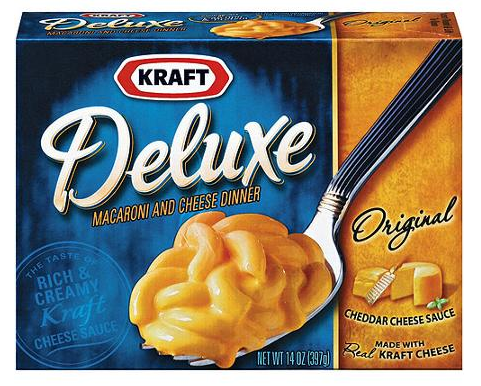 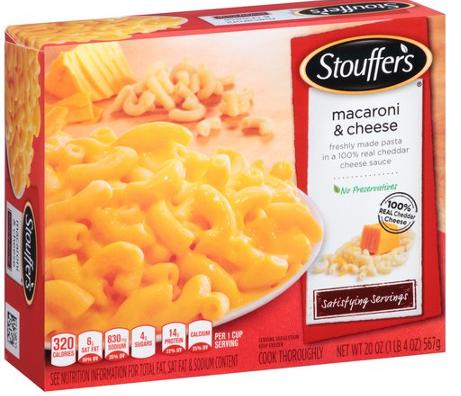  Comparison Homemade Deluxe Mac and Cheese using:           Whole Milk                            Skim Milk                     Skim Milk and lowfat cheese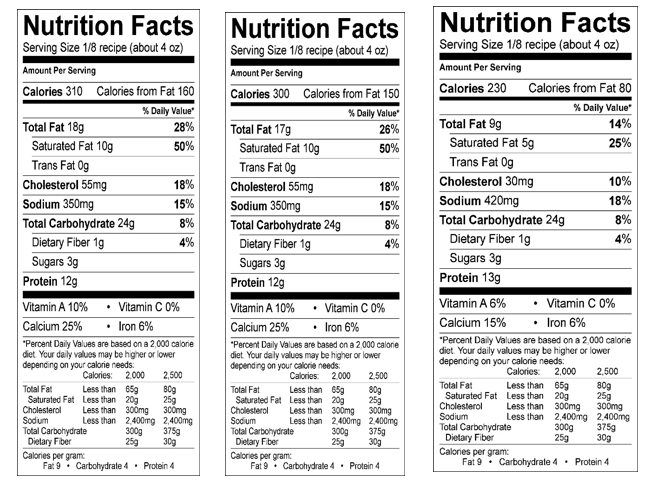 HOMEMADE DELUXE MAC AND CHEESE1/2 pound (or 2 cups) dry macaroni noodles		1/2 tsp. pepper1 cup whole milk					1/4 tsp. salt1/2 pkg (4 oz.) cream cheese				2 cups sharp cheddar cheese, grated	2 TB butter	1.  Preheat oven to 350o F.2.  In a large pot, cook pasta until al dente.  When pasta is cooked, drain the liquid from the noodles in a colander, and then return the noodles to the large pot.3.  In a large saucepan, combine milk, cream cheese, butter, pepper, and salt.  Cook over medium heat, stirring constantly, until smooth and creamy.4.  Toss the pasta with the grated cheddar cheese.5.  Pour the warm milk mixture over the pasta and then stir until the cheese is melted and the pasta is coated.6.  Pour the noodle mixture into the square glass pan.  Bake the macaroni and cheese on the middle rack of the oven for about 10-15 minutes.7.  Remove from the oven.  Eat and enjoy!FoodCost per PackageCost per 4 serving recipeTime: Prep + CookingTotals1/2 pound (2 cups) macaroni noodles$2.24—16 oz. pkg.$1.1220 + 10-15 = 30 to 35 minutes30 to 35 minutes1 cup whole milk$2.79 gallon$0.184 oz. (1/2 pkg) cream cheese$2.26—8 oz.pkg.$1.132 TB butter$2.89 per pound$0.181/2 tsp pepper$3.25—4 oz. (113 g)$0.291/4 tsp salt$1.12—26 oz.$0.012 cups sharp cheddar, grated$4.72—16 oz.(abt. 4 cups)$2.36$5.27Kraft Deluxe Macaroni and Cheese Dinner$2.24—14 oz.(abt 4 servings)About 9 minutes$2.24Stouffers Macaroni and Cheese--Microwaveable$2.23—20 oz. (abt 2.5 servings)$4.46 (need two boxes for 4 people—leftover 1 svg)8 min, stir, 3 more minutes = 11 minutes twice= 22 min$4.46